数据统计分析及应用培训会通知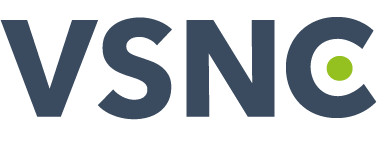 （2019年4月20 - 21日，北京）随着数据时代的来临，统计在其中扮演着越来越重要的作用并成为一门必备技能，而掌握数据处理方法及专业软件是数据分析工作者进阶的必然选择。为了提高广大院校及企业人员的统计水平和实际应用能力，掌握如何使用专业统计软件处理、分析数据以顺利发表文章或完成项目，北京维斯恩思软件有限责任公司（VSNC）将于2019年4月20 - 21日在北京举办全国专场“生物统计分析及试验设计培训会”。讲师将根据历届国内外培训精选应用案例及领域最新内容，结合Genstat专业统计软件进行上机操作练习的方式进行讲解演示，帮助科研人员快速掌握如何进行科研数据统计分析、作图与图像处理、试验设计、大数据处理、结果解读应用，提高实际工作中解决问题的能力，欢迎各位正在或即将从事相关研究及工作的人员参会学习交流。培训对象及目标：院校科研师生，企业有数据分析问题及需求的工作者；有试验或数据分析问题亟待解决，通过现场面对面学习交流及时获得针对性解决方案；了解一些理论方法及工具，但面对实际数据及问题，却不知如何利用并进行科学可靠的处理；通过系统的学习及实践，逐个击破问题疑点，快速入门并熟练掌握专业统计软件工具，提高学习效率；开拓思路，除了常规方法，探索现有数据还可以做哪些更深入分析挖掘，或试验补充，提高结果价值。背景简介：VSN 作为一家国际知名数据分析和统计软件开发公司，依靠科研团队及全球各领域数据分析合作专家、期刊顾问，为全球的大学、科研机构、政府组织及商业机构提供权威的统计软件、数据分析服务、文章指导及商业数据咨询服务。其核心统计软件Genstat于1968年由“世界现代农业科学发源地”——英国洛桑试验中心的众多科研专家开发并流行于全球院校及企业科研生产领域，以其良好的交互界面、专业的模块设计、优秀的混线性模型和强大的作图功能等特点而得到国际领域高度认可，并在文章投稿中得到众多国际审稿人推荐，目在全球拥已有近100个 国家，40，000多用户，包括剑桥大学、康奈尔大学、瓦赫宁根大学、加州大学、杜邦先锋 等众多世界知名院校及企业在内的单位，且国内客户覆盖中国区90％以上省/直辖市。软件操作简单灵活，兼具菜单界面及编程功能，使得非统计学专业的科研人员也能通过基础培训熟练地进行复杂而专业的统计分析工作，是生命科学领域工作者首选的试验设计及数据分析工具。                   详情欢迎访问官网：http://www.vsnc.com.cn/培训提供：（1）培训学员可获得Genstat软件3个月使用权，供上机练习及会后使用；（2）试验设计及数据分析资料，供培训后科研及生产工作中实际参考应用；（3）学员可自带科研或生产中等相关问题现场咨询；（4）学员福利：参会者可享软件7折优惠（有效期：培训后6个月内）。【培训时间地点】培训时间：2019年4月20 - 21日（星期六、日）           上午9:00-12:00，下午14:00-18:00培训地点：北京【培训日程】 【培训报名】1. 优惠报名截止日期：2019年4月10日2. 报名费：注:报名费包含培训费、午餐费、学习资料费等。3. 报名方式：有意向参加培训者请选择参会场次，将报名回执表发送至邮箱：China@vsni.co.uk，并将报名费汇入回执表中账户（报名时间以收到汇款时间为准）；  注：（1）汇款时请务必注明 单位+姓名+培训费（例如：中国农业大学张三培训费）。（2）发票及培训通知（加盖公章）将于培训当天统一发放。【食宿安排】1．参会者如有住宿需求，请在回执表中注明，会务组可统一安排住宿（住宿费用自理，不在培训报名费中）；2．培训期间免费提供午餐。【注意事项】1. 请各位参会者自备笔记本电脑；2. 报名付费后工作人员会为参会者申请并发送软件（邮件），同时协助参会人员在会前安装软件，保障参会顺利。由于软件绑定电脑，请各位参会者携带安装好软件的电脑参加培训。【报名联系人】联系人（会务组）：张娟  (13121623804；010-88400822 ；010-62680244)     邮箱：China@vsni.co.uk                                      公司网址（CHN）：www.vsnc.com.cn总部网址（UK）：www.vsni.co.uk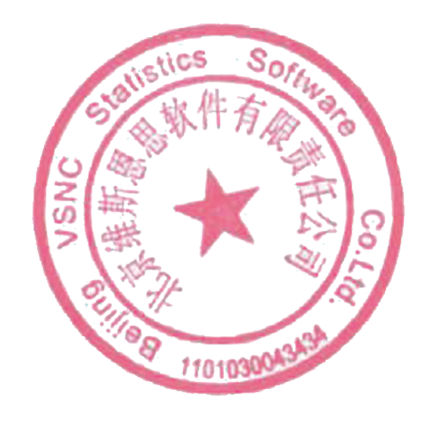 【附件】报名回执表                                             北京维斯恩思软件有限责任公司2019年1月14日报名回执表Day 1：2019年4月20日Genstat快速入门基础软件菜单及功能模块介绍数据准备及结果输出保存汇总统计、作图及结果解释如何进行合理的试验设计、试验效率评估   试验设计的原则及注意事项试验设计类型及如何选择如何在软件中自动生成不同试验设计      方差分析及显著性检验方差分析的前提假设以及假设结果检验（理论）单因素、多因素方差分析单样本T检验、配对样本T检验、独立样本T检验如何进行多重比较及对结果图形化展示Day 2：2019年4月21日REML混合线性模型混合线性模型介绍及应用重复测量数据分析主成分分析（PCA)AMMI模型GGE Biplot 双标图回归分析的应用回归分析理论基础及主要参数介绍回归分析及模型检验简单线性回归分析多元线性回归逐步回归Genstat国际资格认证考试 (VSNi总部授权考核颁发)类别报名日期A（培训）B（培训+认证）C（培训+认证+数据分析服务1次）4月10日前报名3000元/人4000元/人6000元/人4月10日后报名3500元/人4500元/人6500元/人客户、学生（本科生及硕士研究生）可享半价参会优惠：培训费1500元/人；团体3人及以上同时注册报名可获得1免费名额。详情可咨询会务组：010-62680244。客户、学生（本科生及硕士研究生）可享半价参会优惠：培训费1500元/人；团体3人及以上同时注册报名可获得1免费名额。详情可咨询会务组：010-62680244。客户、学生（本科生及硕士研究生）可享半价参会优惠：培训费1500元/人；团体3人及以上同时注册报名可获得1免费名额。详情可咨询会务组：010-62680244。客户、学生（本科生及硕士研究生）可享半价参会优惠：培训费1500元/人；团体3人及以上同时注册报名可获得1免费名额。详情可咨询会务组：010-62680244。报名参加场次（ A ）类别（  ）报名参加场次（ A ）类别（  ）报名参加场次（ A ）类别（  ）A、4月20-21日（周六、日）        B、10月19-20日（周六、日）A、培训       B、培训+认证        C、培训+认证+数据分析服务1次A、4月20-21日（周六、日）        B、10月19-20日（周六、日）A、培训       B、培训+认证        C、培训+认证+数据分析服务1次A、4月20-21日（周六、日）        B、10月19-20日（周六、日）A、培训       B、培训+认证        C、培训+认证+数据分析服务1次A、4月20-21日（周六、日）        B、10月19-20日（周六、日）A、培训       B、培训+认证        C、培训+认证+数据分析服务1次A、4月20-21日（周六、日）        B、10月19-20日（周六、日）A、培训       B、培训+认证        C、培训+认证+数据分析服务1次A、4月20-21日（周六、日）        B、10月19-20日（周六、日）A、培训       B、培训+认证        C、培训+认证+数据分析服务1次关注的培训内容/其它问题关注的培训内容/其它问题关注的培训内容/其它问题参加培训人员详细表参加培训人员详细表参加培训人员详细表参加培训人员详细表参加培训人员详细表参加培训人员详细表参加培训人员详细表参加培训人员详细表参加培训人员详细表通讯地址（资格证书邮寄）通讯地址（资格证书邮寄）通讯地址（资格证书邮寄）通讯地址（资格证书邮寄）姓名性别职称职称职称联系电话邮箱邮箱单位团体报名优惠：3人及以上同时报名可获1免费参会名额；客户、学生半价参会优惠；详情可咨询会务组。团体报名优惠：3人及以上同时报名可获1免费参会名额；客户、学生半价参会优惠；详情可咨询会务组。团体报名优惠：3人及以上同时报名可获1免费参会名额；客户、学生半价参会优惠；详情可咨询会务组。团体报名优惠：3人及以上同时报名可获1免费参会名额；客户、学生半价参会优惠；详情可咨询会务组。团体报名优惠：3人及以上同时报名可获1免费参会名额；客户、学生半价参会优惠；详情可咨询会务组。团体报名优惠：3人及以上同时报名可获1免费参会名额；客户、学生半价参会优惠；详情可咨询会务组。团体报名优惠：3人及以上同时报名可获1免费参会名额；客户、学生半价参会优惠；详情可咨询会务组。团体报名优惠：3人及以上同时报名可获1免费参会名额；客户、学生半价参会优惠；详情可咨询会务组。团体报名优惠：3人及以上同时报名可获1免费参会名额；客户、学生半价参会优惠；详情可咨询会务组。缴费方式银行转账：开户名： 北京维斯恩思软件有限责任公司开户行： 中国建设银行北京中关村分行帐 号 ： 1100 1007 3000 5301 7767银行转账：开户名： 北京维斯恩思软件有限责任公司开户行： 中国建设银行北京中关村分行帐 号 ： 1100 1007 3000 5301 7767银行转账：开户名： 北京维斯恩思软件有限责任公司开户行： 中国建设银行北京中关村分行帐 号 ： 1100 1007 3000 5301 7767银行转账：开户名： 北京维斯恩思软件有限责任公司开户行： 中国建设银行北京中关村分行帐 号 ： 1100 1007 3000 5301 7767银行转账：开户名： 北京维斯恩思软件有限责任公司开户行： 中国建设银行北京中关村分行帐 号 ： 1100 1007 3000 5301 7767银行转账：开户名： 北京维斯恩思软件有限责任公司开户行： 中国建设银行北京中关村分行帐 号 ： 1100 1007 3000 5301 7767预计交费日期：2019年     月      日预计交费日期：2019年     月      日发票开具是否需要发票（     ）A、 是                   B、否是否需要发票（     ）A、 是                   B、否是否需要发票（     ）A、 是                   B、否是否需要发票（     ）A、 是                   B、否是否需要发票（     ）A、 是                   B、否是否需要发票（     ）A、 是                   B、否是否需要发票（     ）A、 是                   B、否是否需要发票（     ）A、 是                   B、否发票开具发票抬头（单位名称）:纳税人识别号：发票内容（   ） A、培训费  B、技术推广费 C、技术服务费  D、咨询费  E、会议注册费F、分析服务费    G、其它 （   ）发票抬头（单位名称）:纳税人识别号：发票内容（   ） A、培训费  B、技术推广费 C、技术服务费  D、咨询费  E、会议注册费F、分析服务费    G、其它 （   ）发票抬头（单位名称）:纳税人识别号：发票内容（   ） A、培训费  B、技术推广费 C、技术服务费  D、咨询费  E、会议注册费F、分析服务费    G、其它 （   ）发票抬头（单位名称）:纳税人识别号：发票内容（   ） A、培训费  B、技术推广费 C、技术服务费  D、咨询费  E、会议注册费F、分析服务费    G、其它 （   ）发票抬头（单位名称）:纳税人识别号：发票内容（   ） A、培训费  B、技术推广费 C、技术服务费  D、咨询费  E、会议注册费F、分析服务费    G、其它 （   ）发票抬头（单位名称）:纳税人识别号：发票内容（   ） A、培训费  B、技术推广费 C、技术服务费  D、咨询费  E、会议注册费F、分析服务费    G、其它 （   ）发票抬头（单位名称）:纳税人识别号：发票内容（   ） A、培训费  B、技术推广费 C、技术服务费  D、咨询费  E、会议注册费F、分析服务费    G、其它 （   ）发票抬头（单位名称）:纳税人识别号：发票内容（   ） A、培训费  B、技术推广费 C、技术服务费  D、咨询费  E、会议注册费F、分析服务费    G、其它 （   ）另缴费项（住宿）：是否需要住宿（    ）                                              A、是                    B、 否另缴费项（住宿）：是否需要住宿（    ）                                              A、是                    B、 否另缴费项（住宿）：是否需要住宿（    ）                                              A、是                    B、 否另缴费项（住宿）：是否需要住宿（    ）                                              A、是                    B、 否另缴费项（住宿）：是否需要住宿（    ）                                              A、是                    B、 否另缴费项（住宿）：是否需要住宿（    ）                                              A、是                    B、 否另缴费项（住宿）：是否需要住宿（    ）                                              A、是                    B、 否另缴费项（住宿）：是否需要住宿（    ）                                              A、是                    B、 否另缴费项（住宿）：是否需要住宿（    ）                                              A、是                    B、 否住宿需求（    ）                       A、单间      B、标 间 （单人）     C、标间（双人）住宿需求（    ）                       A、单间      B、标 间 （单人）     C、标间（双人）住宿需求（    ）                       A、单间      B、标 间 （单人）     C、标间（双人）住宿需求（    ）                       A、单间      B、标 间 （单人）     C、标间（双人）住宿需求（    ）                       A、单间      B、标 间 （单人）     C、标间（双人）住宿需求（    ）                       A、单间      B、标 间 （单人）     C、标间（双人）住宿需求（    ）                       A、单间      B、标 间 （单人）     C、标间（双人）住宿需求（    ）                       A、单间      B、标 间 （单人）     C、标间（双人）住宿需求（    ）                       A、单间      B、标 间 （单人）     C、标间（双人）备注：1.参会人员请选择参会场次，将此回执表填写并发送至邮箱：China@vsni.co.uk，并将报名费汇入以上账户，汇款时务必注明单位、姓名（例如：中国农业大学张三培训报名费）；2.每期专场培训报名费：报名日期及费用以收到报名费为准。报名费包含培训期间午餐，不包含住宿费。3.如有疑问或其它需求请联系会务组：联系人：张娟 （13121623804 ；010-88400822 ；010-62680244；Angy@vsni.co.uk ）备注：1.参会人员请选择参会场次，将此回执表填写并发送至邮箱：China@vsni.co.uk，并将报名费汇入以上账户，汇款时务必注明单位、姓名（例如：中国农业大学张三培训报名费）；2.每期专场培训报名费：报名日期及费用以收到报名费为准。报名费包含培训期间午餐，不包含住宿费。3.如有疑问或其它需求请联系会务组：联系人：张娟 （13121623804 ；010-88400822 ；010-62680244；Angy@vsni.co.uk ）备注：1.参会人员请选择参会场次，将此回执表填写并发送至邮箱：China@vsni.co.uk，并将报名费汇入以上账户，汇款时务必注明单位、姓名（例如：中国农业大学张三培训报名费）；2.每期专场培训报名费：报名日期及费用以收到报名费为准。报名费包含培训期间午餐，不包含住宿费。3.如有疑问或其它需求请联系会务组：联系人：张娟 （13121623804 ；010-88400822 ；010-62680244；Angy@vsni.co.uk ）备注：1.参会人员请选择参会场次，将此回执表填写并发送至邮箱：China@vsni.co.uk，并将报名费汇入以上账户，汇款时务必注明单位、姓名（例如：中国农业大学张三培训报名费）；2.每期专场培训报名费：报名日期及费用以收到报名费为准。报名费包含培训期间午餐，不包含住宿费。3.如有疑问或其它需求请联系会务组：联系人：张娟 （13121623804 ；010-88400822 ；010-62680244；Angy@vsni.co.uk ）备注：1.参会人员请选择参会场次，将此回执表填写并发送至邮箱：China@vsni.co.uk，并将报名费汇入以上账户，汇款时务必注明单位、姓名（例如：中国农业大学张三培训报名费）；2.每期专场培训报名费：报名日期及费用以收到报名费为准。报名费包含培训期间午餐，不包含住宿费。3.如有疑问或其它需求请联系会务组：联系人：张娟 （13121623804 ；010-88400822 ；010-62680244；Angy@vsni.co.uk ）备注：1.参会人员请选择参会场次，将此回执表填写并发送至邮箱：China@vsni.co.uk，并将报名费汇入以上账户，汇款时务必注明单位、姓名（例如：中国农业大学张三培训报名费）；2.每期专场培训报名费：报名日期及费用以收到报名费为准。报名费包含培训期间午餐，不包含住宿费。3.如有疑问或其它需求请联系会务组：联系人：张娟 （13121623804 ；010-88400822 ；010-62680244；Angy@vsni.co.uk ）备注：1.参会人员请选择参会场次，将此回执表填写并发送至邮箱：China@vsni.co.uk，并将报名费汇入以上账户，汇款时务必注明单位、姓名（例如：中国农业大学张三培训报名费）；2.每期专场培训报名费：报名日期及费用以收到报名费为准。报名费包含培训期间午餐，不包含住宿费。3.如有疑问或其它需求请联系会务组：联系人：张娟 （13121623804 ；010-88400822 ；010-62680244；Angy@vsni.co.uk ）备注：1.参会人员请选择参会场次，将此回执表填写并发送至邮箱：China@vsni.co.uk，并将报名费汇入以上账户，汇款时务必注明单位、姓名（例如：中国农业大学张三培训报名费）；2.每期专场培训报名费：报名日期及费用以收到报名费为准。报名费包含培训期间午餐，不包含住宿费。3.如有疑问或其它需求请联系会务组：联系人：张娟 （13121623804 ；010-88400822 ；010-62680244；Angy@vsni.co.uk ）备注：1.参会人员请选择参会场次，将此回执表填写并发送至邮箱：China@vsni.co.uk，并将报名费汇入以上账户，汇款时务必注明单位、姓名（例如：中国农业大学张三培训报名费）；2.每期专场培训报名费：报名日期及费用以收到报名费为准。报名费包含培训期间午餐，不包含住宿费。3.如有疑问或其它需求请联系会务组：联系人：张娟 （13121623804 ；010-88400822 ；010-62680244；Angy@vsni.co.uk ）